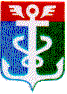 РОССИЙСКАЯ ФЕДЕРАЦИЯПРИМОРСКИЙ КРАЙ
ДУМА НАХОДКИНСКОГО ГОРОДСКОГО ОКРУГАРЕШЕНИЕ__.12.2022                                                                                                      ПРОЕКТ-НПАО внесении изменений в решение Думы Находкинского городского округа от 23.12.2016 № 1056-НПА «О порядке подготовки и утверждения документов территориального планирования Находкинского городского округа»1. Внести в решение Думы Находкинского городского округа от 23.12.2016         № 1056-НПА «О порядке подготовки и утверждения документов территориального планирования Находкинского городского округа» (Находкинский рабочий, 2016, 30 декабря № 34; 2017, 9 февраля, № 5; 2018, 14 июня, № 19; Ведомости Находки: 2019, 2 октября, № 42; 2020, 23 декабря, № 91, 2021, 5 марта, № 13) следующие изменения:1) абзац второй части 1 статьи 1 дополнить предложением следующего содержания: «В случаях, установленных законодательством Приморского края о градостроительной деятельности, внесение в генеральный план изменений может осуществляться применительно к части населенного пункта.»;2) в статье 3:дополнить частью 2.1 следующего содержания:«2.1. В случае, если на территории Находкинского городского округа находятся исторические поселения федерального значения, исторические поселения регионального значения, проект генерального плана подлежит согласованию соответственно с федеральным органом исполнительной власти, уполномоченным Правительством Российской Федерации в области сохранения, использования, популяризации и государственной охраны объектов культурного наследия, органом исполнительной власти Приморского края, уполномоченным в области охраны объектов культурного наследия, в соответствии с Градостроительным Кодексом Российской Федерации в порядке, установленном уполномоченным Правительством Российской Федерации федеральным органом исполнительной власти.»;часть 4 изложить в следующей редакции:«4. В случае, предусмотренном частью 2.1 настоящей статьи, проект генерального плана Находкинского городского округа подлежит согласованию в части соответствия указанного проекта предмету охраны исторического поселения, утвержденному в соответствии с Федеральным законом от 25 июня 2002 года № 73-ФЗ «Об объектах культурного наследия (памятниках истории и культуры) народов Российской Федерации». В случае, предусмотренном пунктом 2 части 1 настоящей статьи, проект генерального плана Находкинского городского округа, который предусматривает образование населенного пункта из лесного поселка, военного городка, подлежит согласованию с уполномоченным Правительством Российской Федерации федеральным органом исполнительной власти на предмет соответствия карты границ такого населенного пункта требованиям части 19 статьи 2 настоящего решения. В случае, предусмотренном частью 2.2 настоящей статьи, проект генерального плана Находкинского городского округа подлежит согласованию в части возможного негативного воздействия на качество атмосферного воздуха планируемых для размещения объектов, которые оказывают негативное воздействие на окружающую среду и на которых будут расположены источники выбросов загрязняющих веществ в атмосферный воздух.».2. Настоящее решение вступает в силу со дня его официального опубликования.Глава Находкинского городского округа                                                        Т.В. Магинский 